7-А класУкраїнська моваЗавдання 1.1.Самостійно опрацювати тему «Прийменник»Параграф 42, впр. 438,440,443Параграф 43, впр. 449,451,452,453Параграф 44, впр. 457,459,462,464,466Вправи виконати у робочих зошитах.2.Написати на подвійних аркушах контрольну роботу на тему «Прислівник як частина мови»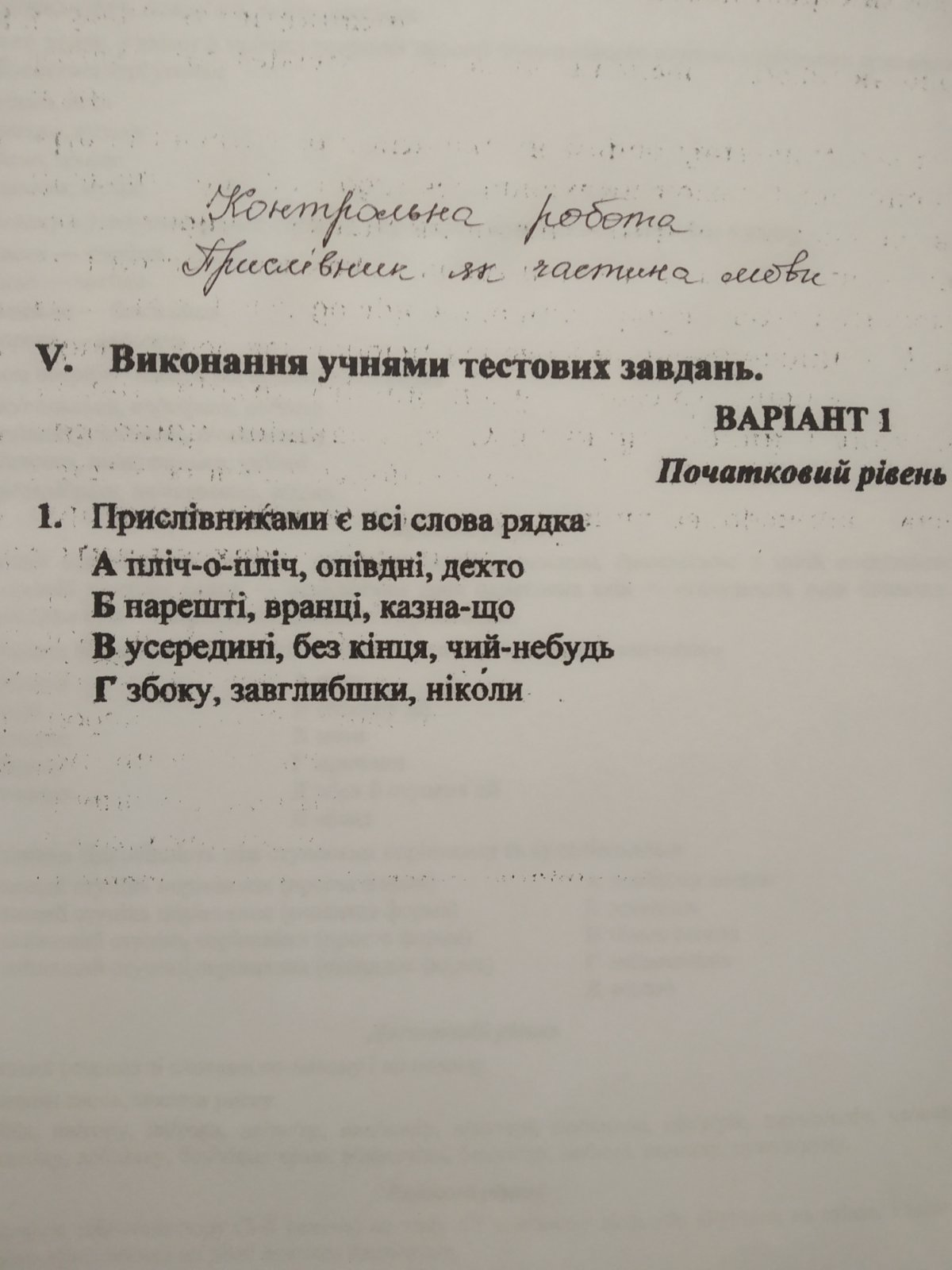 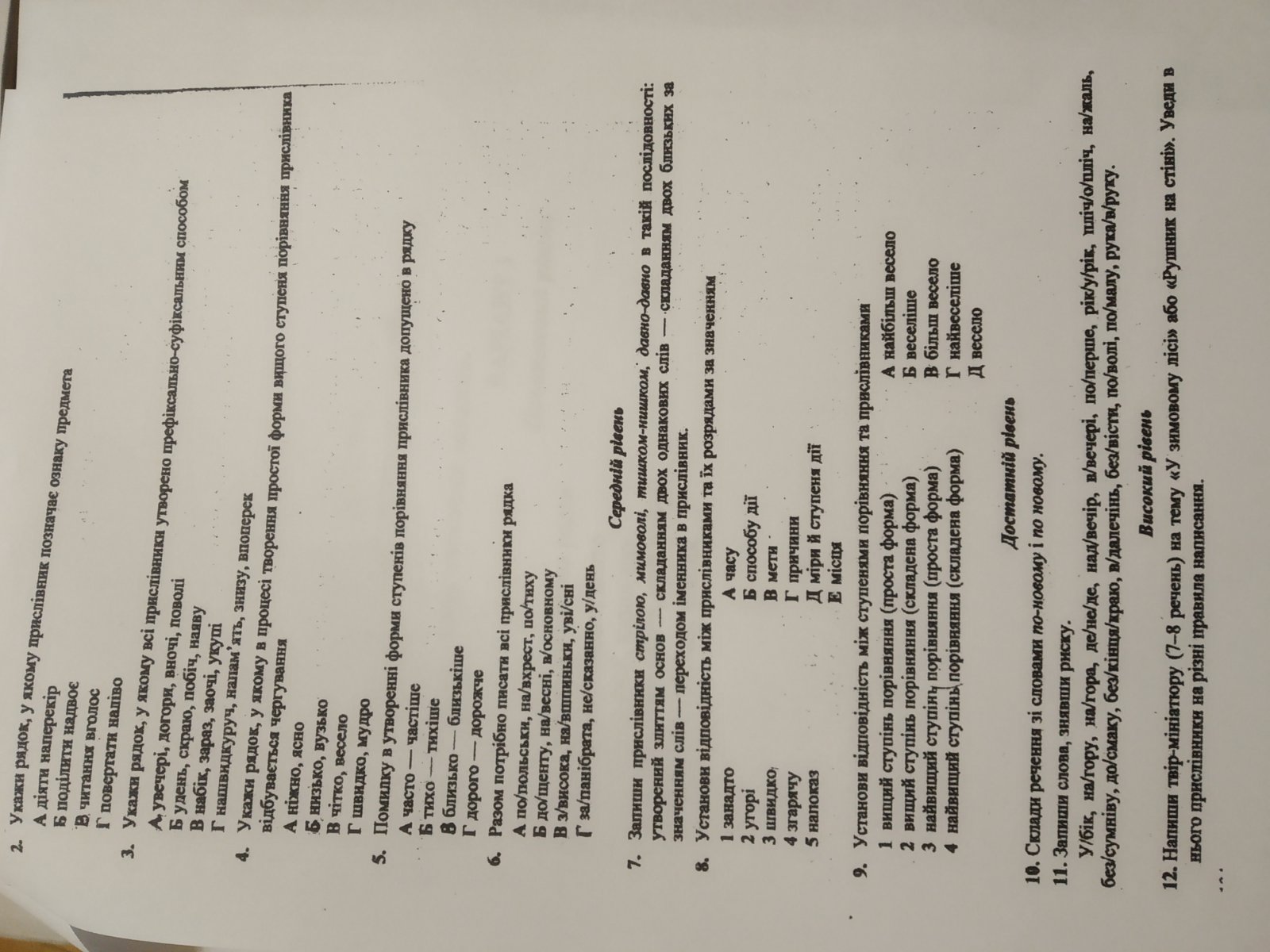 Завдання 2.Виконати тестhttps://naurok.com.ua/test/start/55770Завдання 3. Виконати тестhttps://naurok.com.ua/test/start/66655Українська література Завдання 1.1.Марина Павленко «Русалонька із 7-В класу, або Прокляття роду Кулаківських» (прочитати, переказувати та коментувати сюжет твору).2.Любов Пономаренко «Гер переможений» (прочитати, скласти план)3.Записати у зошити визначення: новела,гуманізм,толерантність4.Підготувати проект на тему: «Докори сумління – найстрашніше покарання»5.Підготуватися до контрольної роботи: (твори Л. Костенко, В. Симоненка, М. Павленко,         Л. Пономаренко)Завдання 2.Виконати тестhttps://naurok.com.ua/test/start/56739Завдання 3. Виконати тест https://naurok.com.ua/test/start/64151Англійська мова1.вправа 3,ст.149(письмово, вивчити слова)2. ст.150( вивчити вирази в рамці)3. вправа 1,ст.152(написати відгук на улюблений фільм)4. вправа 1,ст.155-157( вивчити слова)5. вправа 4,ст.161(вивчити розповідь про Київ)Зарубіжна література Частина 1.Список літератури у кожному робочому зошиті , літературні вікторини.Частина 2.Виконати тести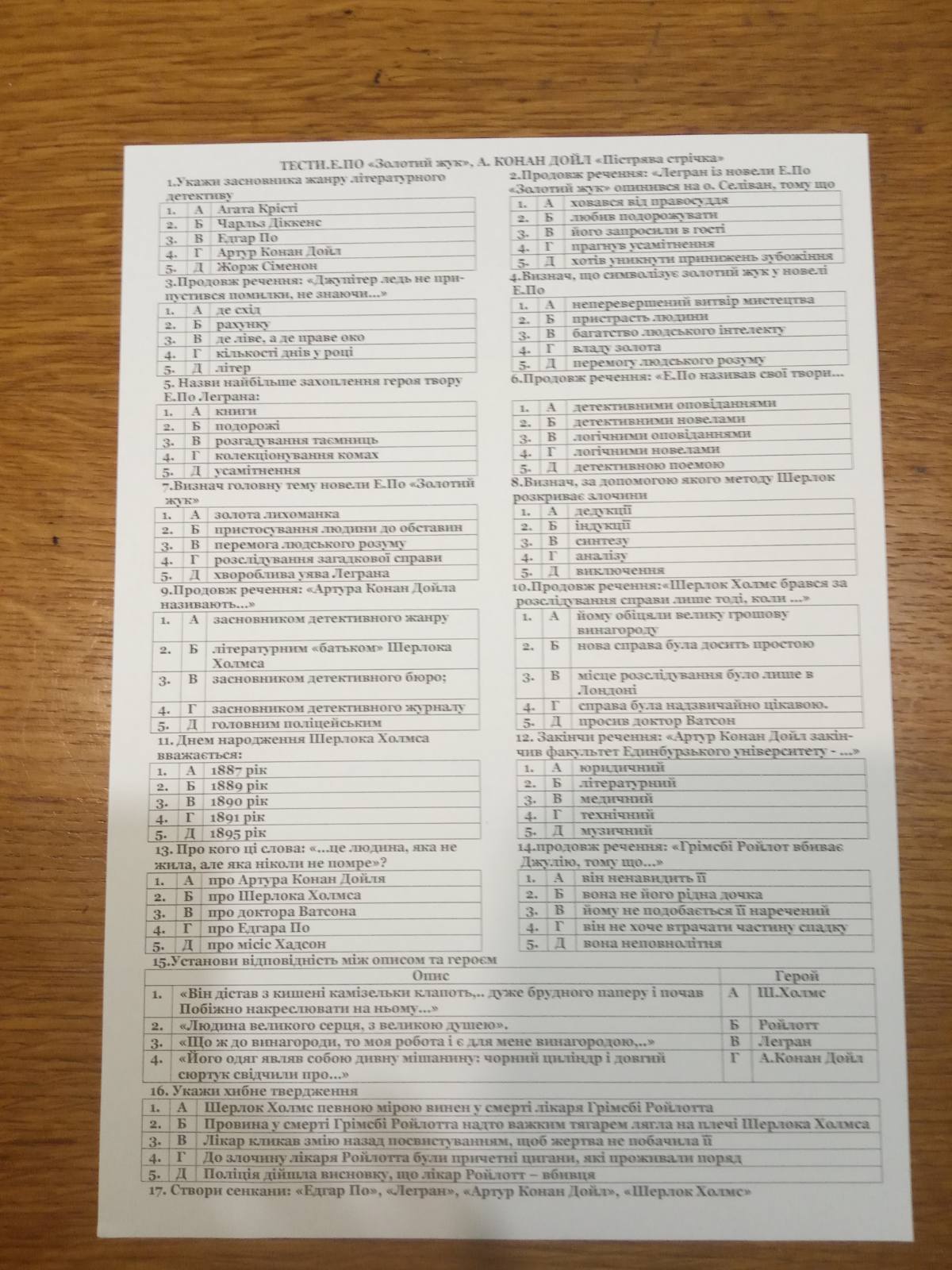 Частина 3.Літературна вікторина. Артур Конан Дойл "Пістрява стрічка". Запитання і відповідь реченнями.Німецька мова1. Опрацювати тему « Природа та довкілля»2. Тема насичена аудіюванням, тому надсилаю транскрипти усіх аудіозаписів та опис завдань3. В робочих зошитах виконати впр. 7 с. 160 і впр. 27 с. 1694. На окремих аркушах написати твір про гурток захисту навколишнього середовища. Запитання з 24 вправи вам допоможуть (скидаю фото)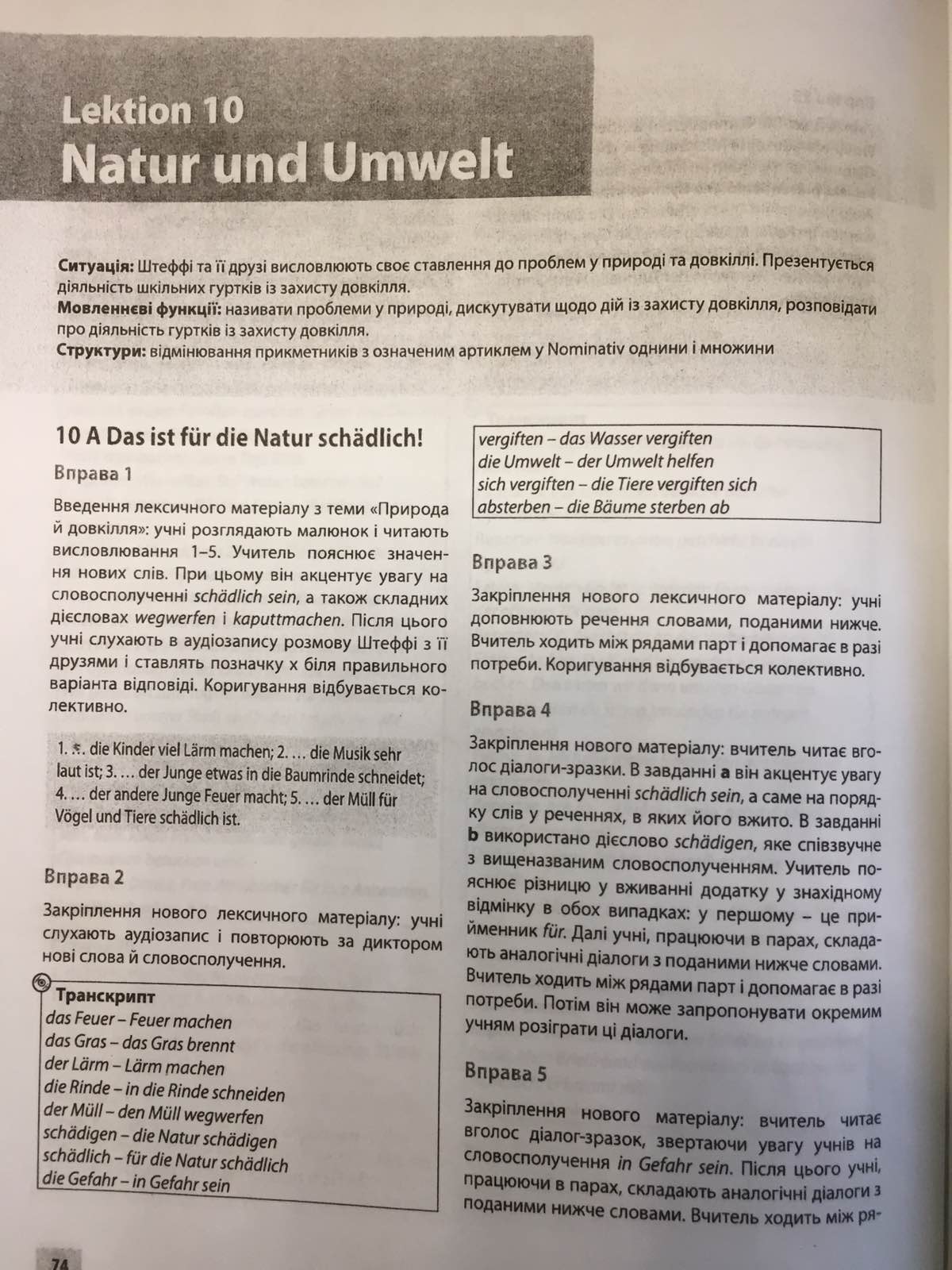 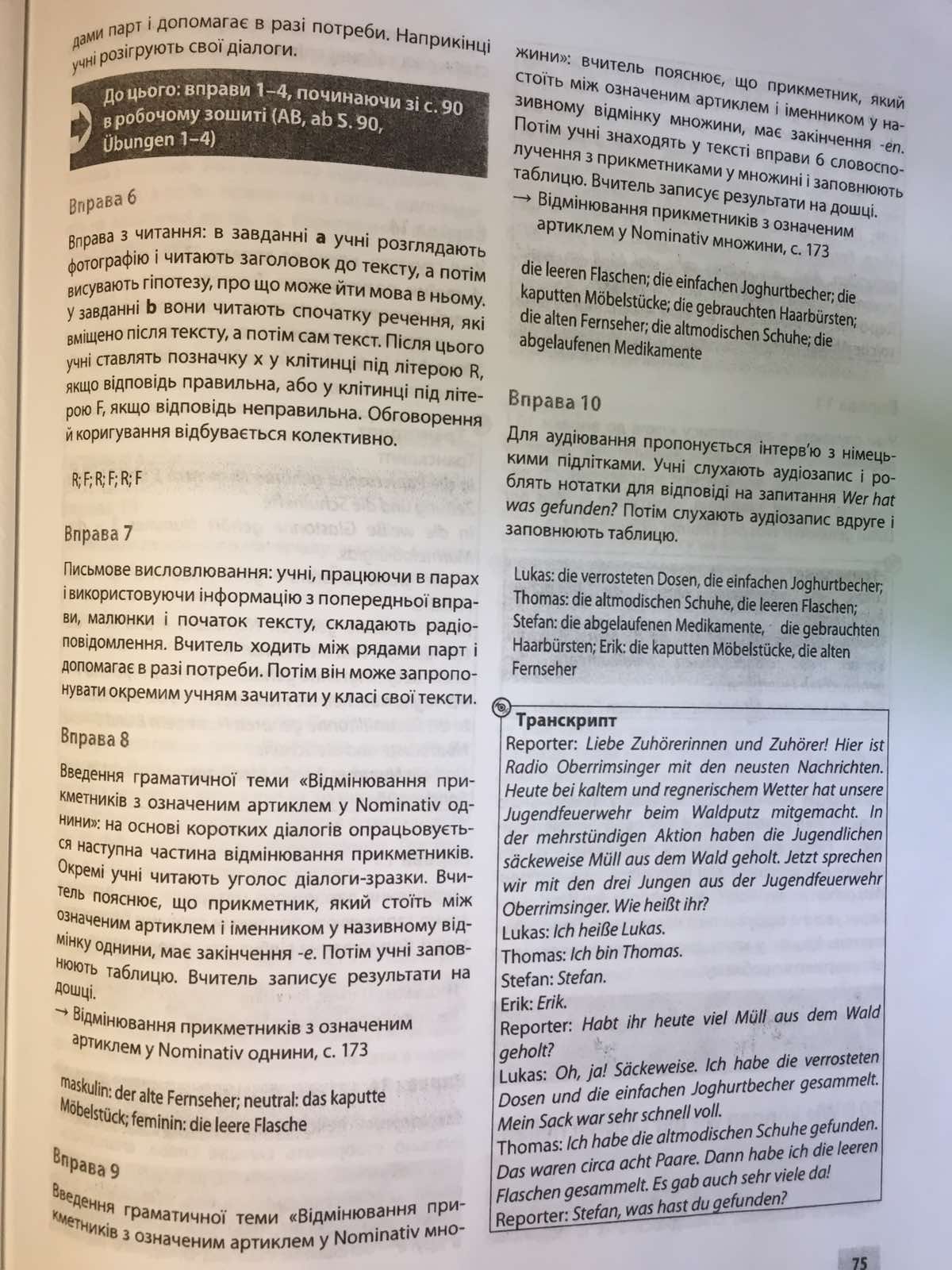 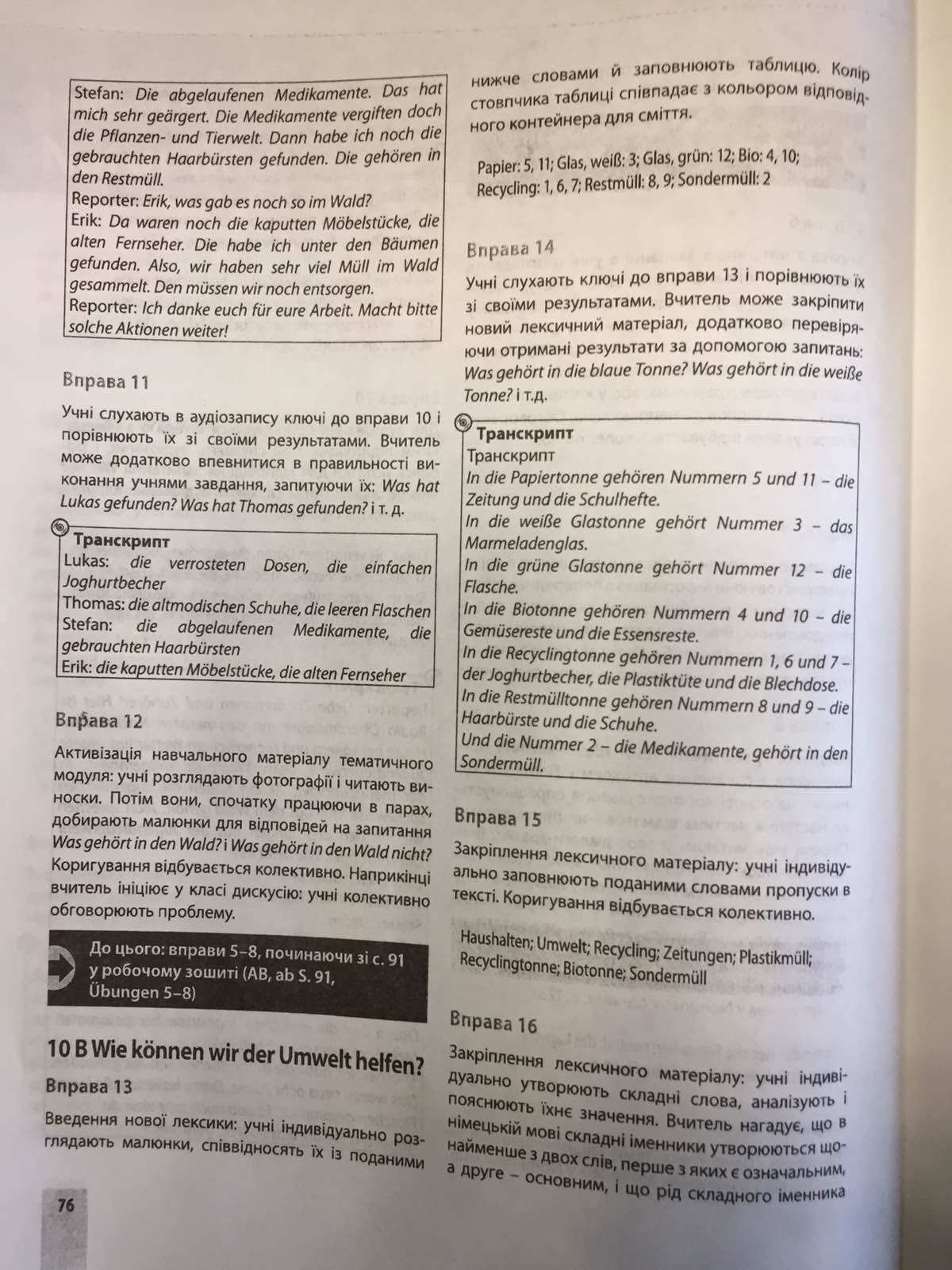 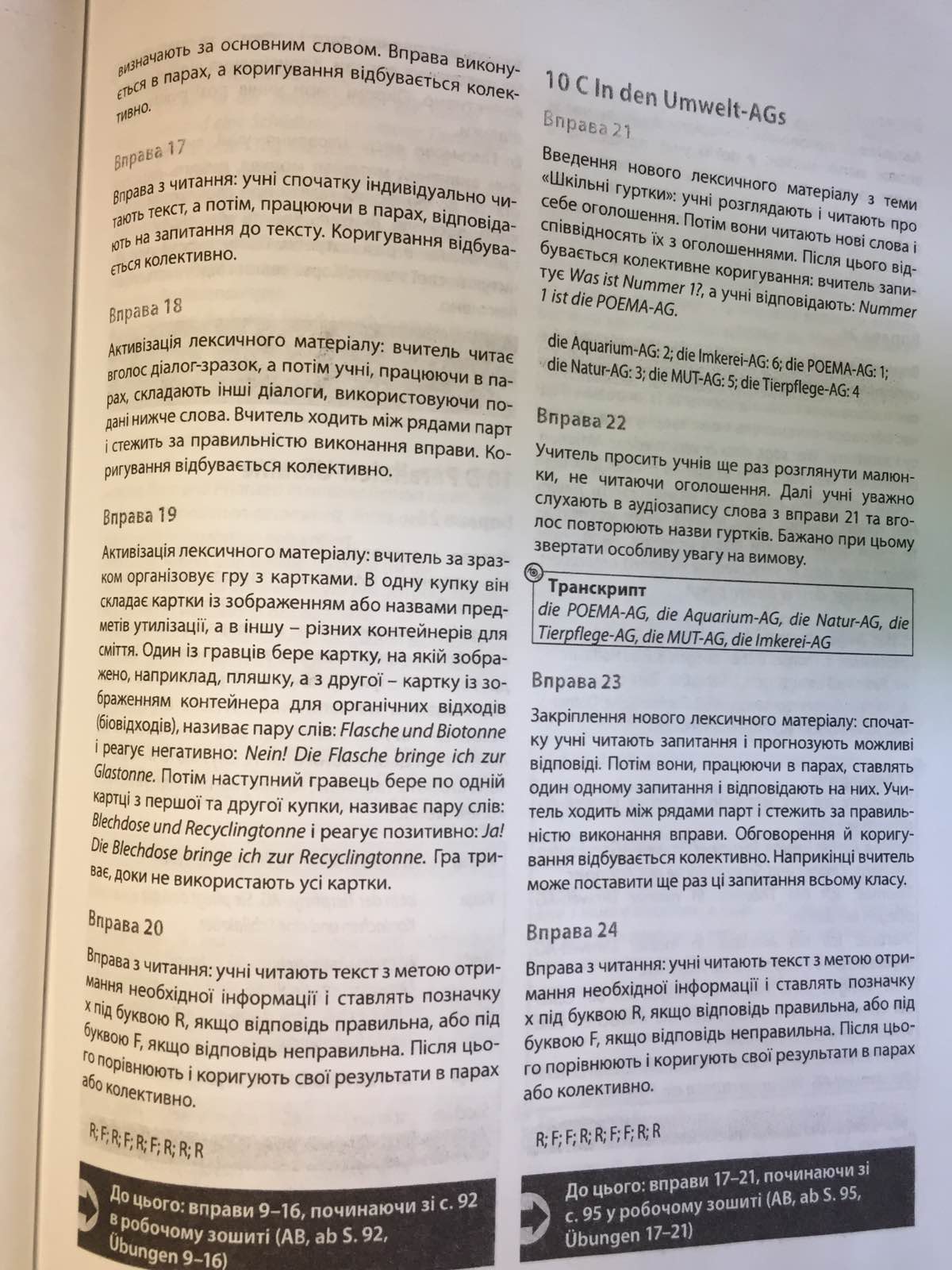 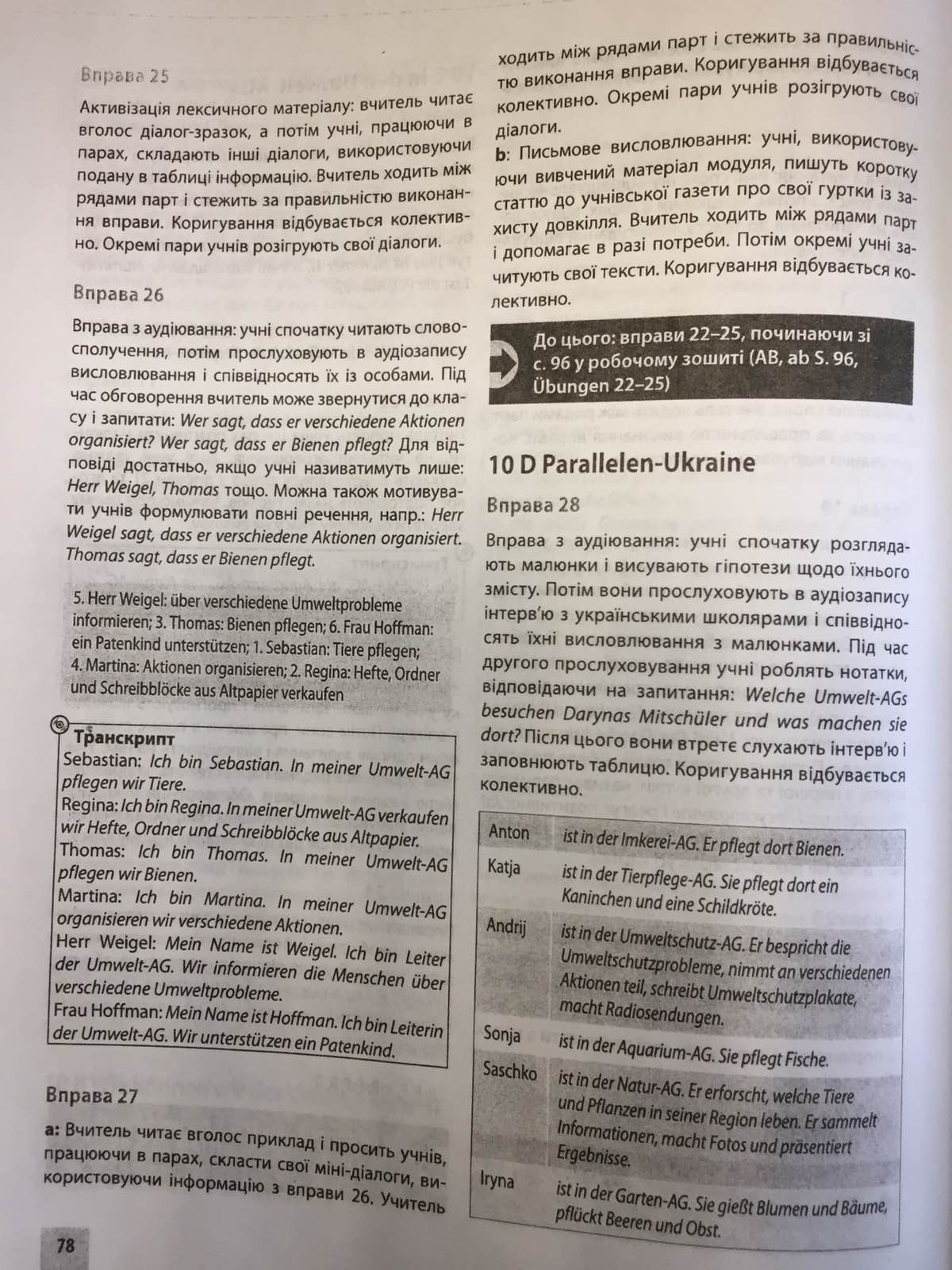 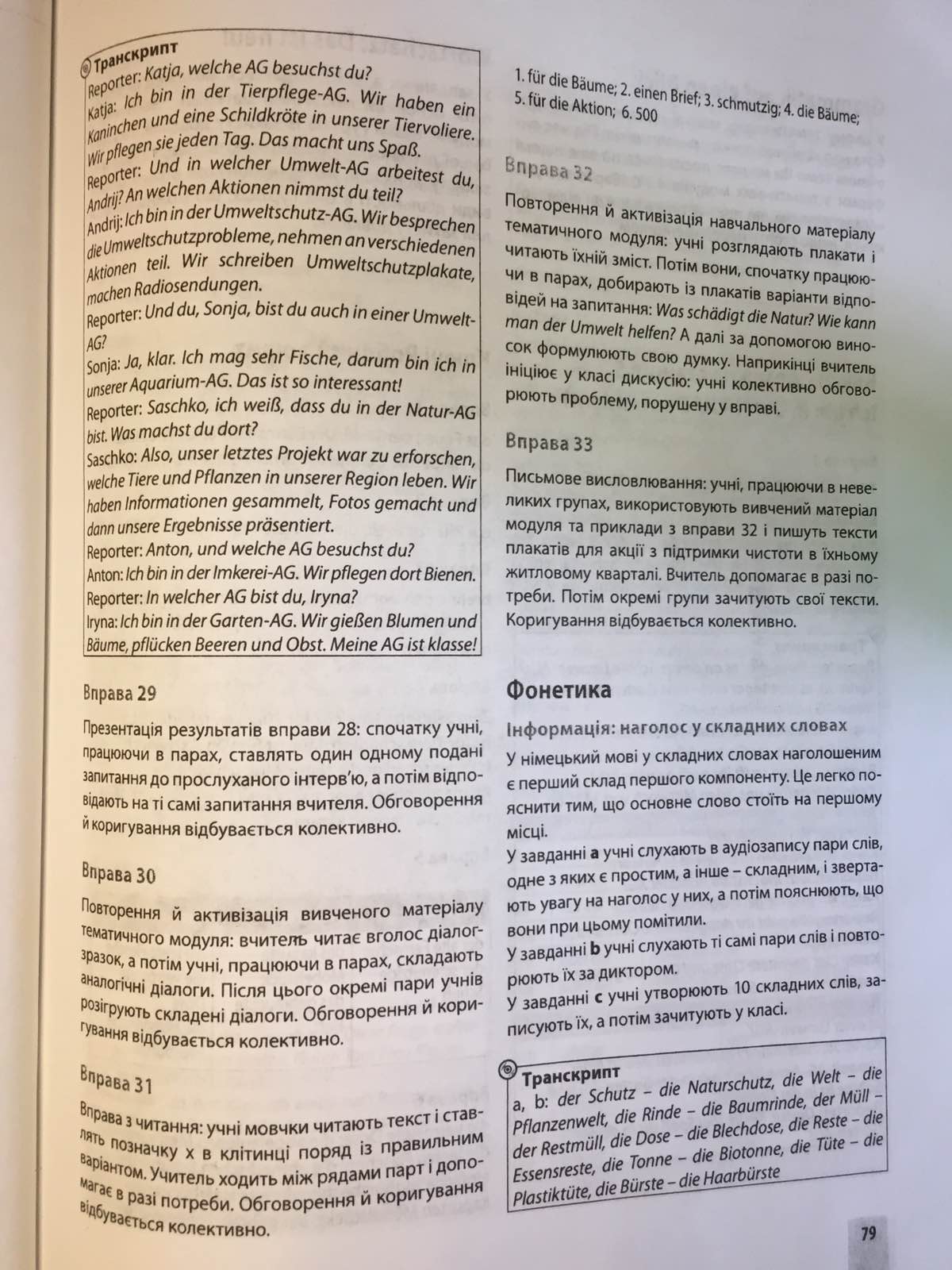 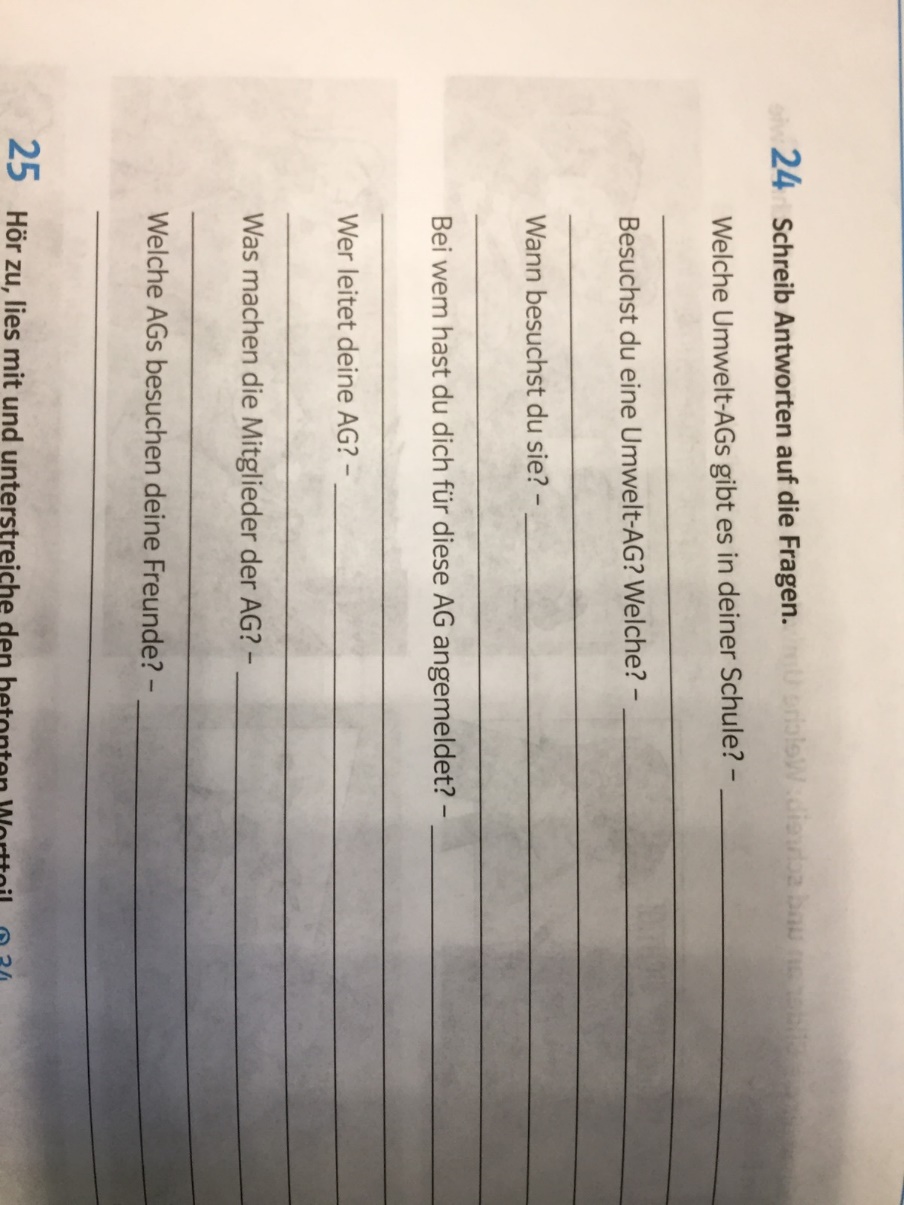 АлгебраГеометрія 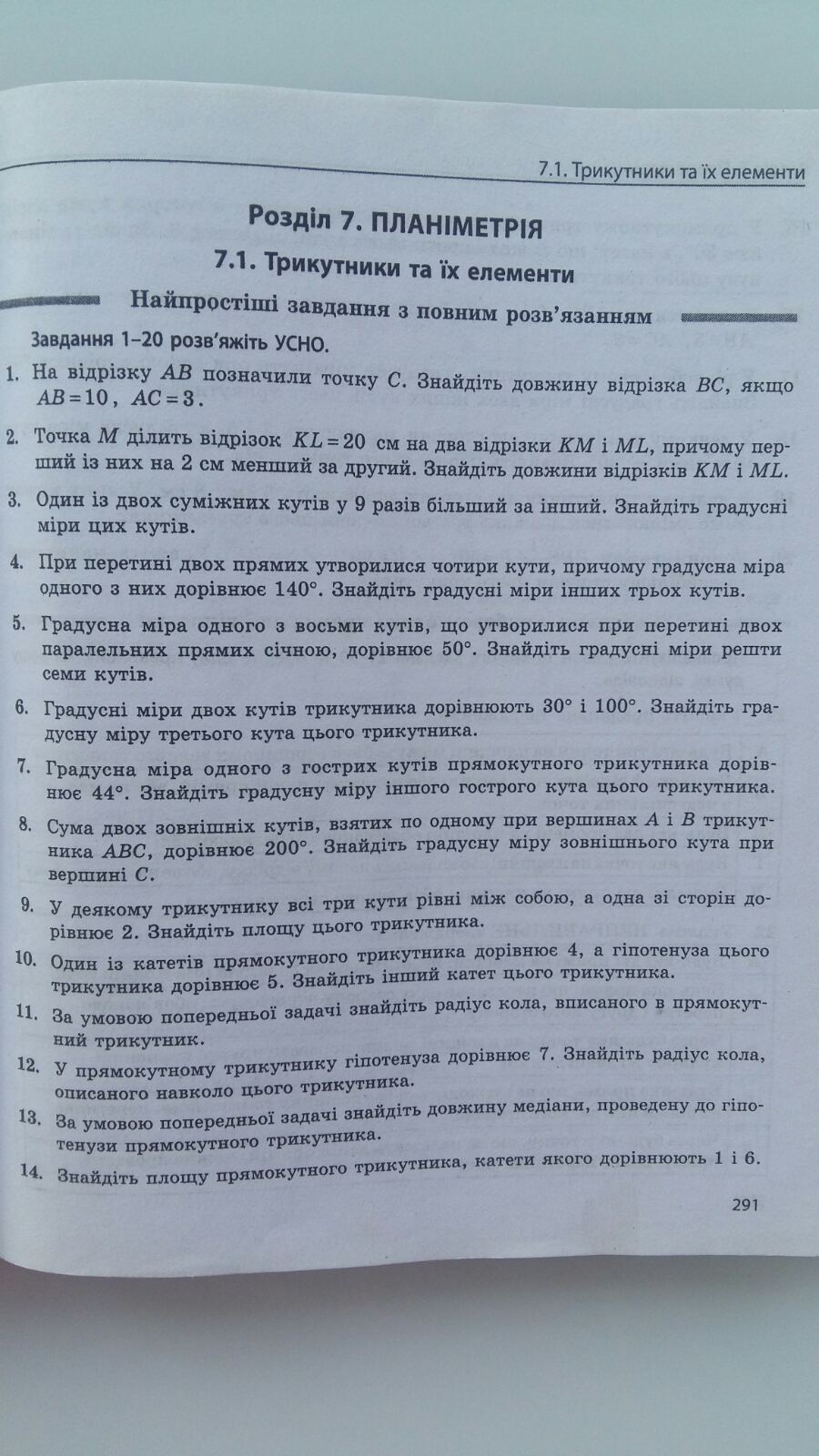 БіологіяЧастина 1.Завдання з біології ( виконати в зошиті)https://m.facebook.com/story.php?story_fbid=2946159102118160&id=1284417864958967&sfnsn=mohttps://www.youtube.com/watch?v=Iz9UPeJ4_Hs&feature=youtu.beЧастина 2.Переглянути відео та в зошиті написати як відбувається ускладнення процесів життєдіяльності в тваринhttps://www.youtube.com/playlist?list=PLWteg9_gGYtGKoQc_C9ZkzkZOf9icKlMG&fbclid=IwAR0GL22wtHIPR0cBGIU240utPT0yoYYlaDeq732ADJpJBsVMAkgMzlQUHHE&app=desktopГеографіяЧастина 1.1.Параграфи 49-51. 2.Тести з відповідних тем(розміщені на освітній платформі "На Урок"). 3.Практична робота  10 в "Зошитах для практичних робіт". 4.Дослідження" Здійснення уявної подорожі уздовж 50-ї паралелі Євразії: складання карти маршруту з позначенням країн, природних об'єктів і природних комплексів"Частина 2. Виконати онлайн-тести :з теми "Клімат Євразії" -6 або 20; з теми Внутрішні води Євразії -12 або24(по одному ,на вибір учня, з кожної теми. Скріншот результатів скинути в групу, чи вчительці географії на Вайбер. Сайт-https//naurok.com.uaВибираєте: географія-7клас-номер тесту.Успіхів вамФізикаХіміяПовторити параграфи 20-24 , вивчити 25, Зробити проект на одну з тем: 1. Роль води, вода - розчинник. 2. Розв’язання проблеми "Збереження чистоти водойм" 3. 3начення водних розчинів в житті людини. 4. Зберігаючи воду-заощаджуєш родинний бюджет(реферат від 5 сторінок, презентація  від 7 слайдів)Історія УкраїниТема. Культура Галицько-Волинського князівства у другій половині 10ст.-13ст.Параграф 21,сторінки 143- 150.Всесвітня історіяТема.Держави Центральної та Східної Європи. Параграф 16,сторінки 161-167.ІнформатикаОпрацювати наступні теми з інтерактивного підручника:http://python.itknyga1.co.ua/14/http://python.itknyga1.co.ua/15/http://python.itknyga1.co.ua/16/Якщо не відкриваються посилання одразу,то потрібно їх скопіювати(кожне окремо) і вставити в рядок пошуку в пошуковій системі.Основи здоров’яТема: "Соціальні чинники здоров'я. Найближче оточення дитини. Види підліткових компаній." (параграф 13-14; робочий зошит ст. 50-54)Трудове навчанняДля хлопців: параграфи  27-29.для дівчат: проект «Писанка».  Виготовлення декоративного яйця в любій доступній техніці виконання.Образотворче мистецтвоМалюнок "Набір кухонних меблів"Музичне мистецтвоМузичний театр ХХ ст", стр. 106-110.Послухати чи подивитись фрагментарно:рок- оперу "Ісус Христос- суперзірка"(Е. Ллойда Вебера);" Юнона і Авось"(Г.Татарченко).Фізична культураВправи на розвиток загально-фізичної підготовки.Християнська етика Страх як прояв людської слабкості. Святий апостол Петро (Симон) Рішучість у служінні іншим. Кардинальне навернення святого апостола Павла (Савла) Мт14:22-33;16:13-19;26:33-35,69-75 Лк.22:54-62 Ів.1:40,49;1:37-51;21 Дії 9:1-30Наступні завдання будуть розміщені на веб-сервісі  Google Classroom у відповідних курсах.